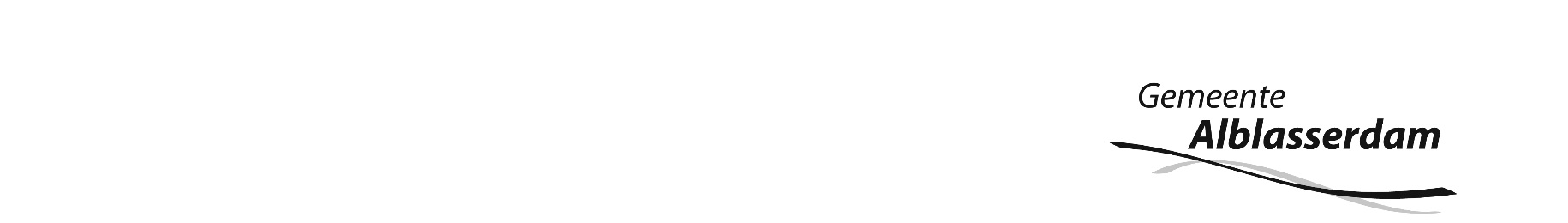 De raad van de gemeente Alblasserdam;gelezen het voorstel van burgemeester en wethouders van 29 mei 2018 over het overbruggingslening Stichting Sporthal Molenzicht. B E S L U I T:1. 	De verklaring van geen bedenkingen af te geven voor een overbruggingslening van € 950.000 	voor maximaal 11 maanden aan Stichting Sporthal Molenzicht.Alblasserdam, 19 juni 2018De raad voornoemd,De griffier,                                                De voorzitter, 				I.M. de Gruijter                                         J.G.A. Paans 	